Name _______________________			#________Answer all extended response question in complete sentences.  Failure to do so will result in half credit given.  Do your best on spelling.Describe at least three things that make Earth unique when compared to the other planets in our Solar System._________________________________________________________________________________________________________________________________________________________________________________________________________________________________________________________________________Describe two major differences between the Earth and the Moon._______________________________________________________________________________________________________________________________________________________________Why are images from the Hubble Space Telescope so much better than any photo we can take from Earth?________________________________________________________________________________________________________________________________________________________________________________ is the hottest color star._________________ is the coolest color star._________________ is a yellow star._________________ has all the material needed to create a star.Explain why a massive star has a much shorter life cycle._______________________________________________________________________________________________________________________________________________________________How will our star, the Sun, die?__________________________________________________________________________________________________________  Explain how the red giant stage of a star’s life cycle is different for a massive star._______________________________________________________________________________________________________________________________________________________________  What two things can a massive star end its life as?__________________________________________________________________________________________________________  Explain why scientists developed light years to be used to measure distance in space.__________________________________________________________________________________________________________ Describe at least three things that make a Black Hole so unique.____________________________________________________________________________________________________________________________________________________________________________________________________________________  Draw a line connecting the name of the type of galaxy to the picture below:  Elliptical      Spiral	 Irregular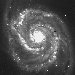 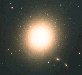 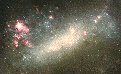   Tell me three things you learned new in this chapter._________________________________________________________________________________________________________________________________________________________________________________________________________________________________________________________________________